                                 Состав комиссии по самообследованию за 2022 годПриложение 2
 к приказу от 03.02.2023 № План-график проведения самообследования за 2022 годМуниципальное казенное  общеобразовательное учреждение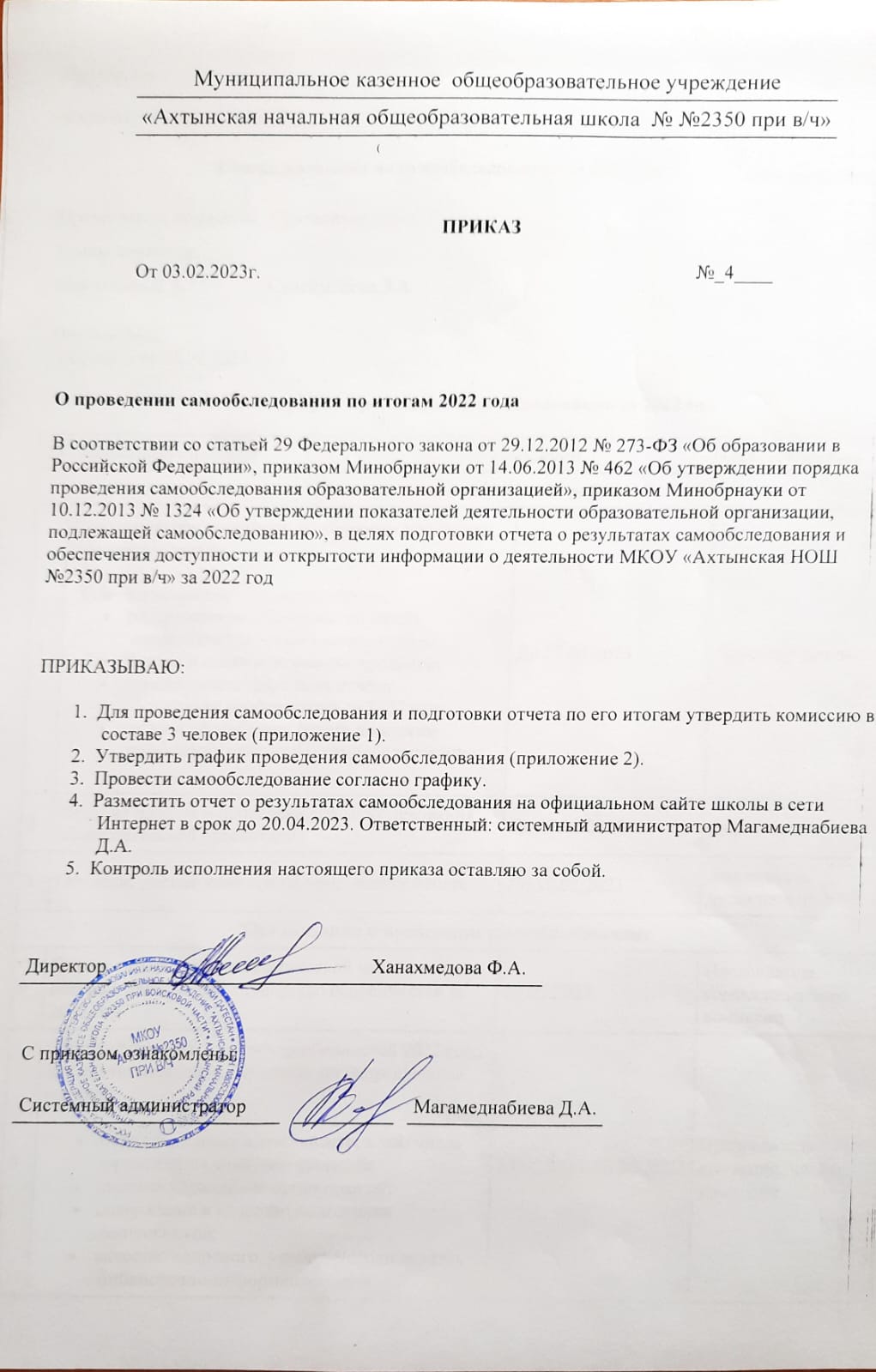 Муниципальное казенное  общеобразовательное учреждениеМуниципальное казенное  общеобразовательное учреждениеМуниципальное казенное  общеобразовательное учреждениеМуниципальное казенное  общеобразовательное учреждениеМуниципальное казенное  общеобразовательное учреждениеПриложение 1 К приказу от 03.02.2023 № ____                                                                                                 Председатель комиссии:Султанахмедова С.С.Члены комиссии: Мейланова И.А.                              Сулейманова З.А.№МероприятияСрокиОтветственныеПланирование и подготовка работПланирование и подготовка работПланирование и подготовка работПланирование и подготовка работ1Совещание при директоре по вопросам процедуры самообследования:определение состава комиссии;распределение обязанностей между председателем и членами комиссии;формы и сроки исполнения процедур;определение содержания отчета;обсуждение особенностей за 2022 год;сроки и оформление отчета по итогам проведения процедуры самообследованияДо 03.02.2023Директор школы2Издание приказа о проведении самообследования образовательной организацииДо 07.02.2023Директор школы3Обучение членов комиссии по подготовке отчетаДо 10.02.2023Заместитель директора по УВРОрганизация и проведение самообследованияОрганизация и проведение самообследованияОрганизация и проведение самообследованияОрганизация и проведение самообследования4Определить разделы аналитической части отчета, в которых наибольшее количество особенностей за 2022 год10.02.2023Председатель комиссии, члены комиссии5Сбор информации с учетом особенностей 2022 года для аналитической части отчета по направлениям оценки:образовательная деятельность, в том числе организация учебного процесса;система управления организацией;содержание и качество подготовки выпускников;качество кадрового, учебно-методического, библиотечно-информационного обеспечения, материально-технической базы;функционирование внутренней системы оценки качества образования.Основание: пункт 6 Порядка, утвержденного приказом Минобрнауки России от 14.06.2013 № 46214.02.2023–01.03.2023Председатель комиссии, члены комиссии6Определить, какие показатели статистической части отчета невозможно рассмотреть02.03.2023Председатель комиссии, члены комиссии7Сбор и обработка информации для проведения анализа показателей деятельности образовательной организации с учетом особенностей 2022 года, подлежащей самообследованию, указанных в приложении 202.03.2023–14.03.2023Председатель комиссии, члены комиссииОбобщение полученных результатов и формирование на их основе отчетаОбобщение полученных результатов и формирование на их основе отчетаОбобщение полученных результатов и формирование на их основе отчетаОбобщение полученных результатов и формирование на их основе отчета8Обобщение полученных результатов по аналитической части отчета о самообследовании15.03.2023–30.03.2023Председатель комиссии, члены комиссии9Обобщение полученных результатов по статистической части отчета о самообследовании15.03.2023–30.03.2023Председатель комиссии, члены комиссии10Промежуточное обсуждение отдельных разделов отчета о самообследовании29.03.2023Директор, председатель комиссии11Подготовка и обсуждение выводов по актуальным направлениям отчета01.04.2023Директор, председатель комиссии12Подготовка отчета о самообследовании04.04.2023–08.04.2023Директор, председатель комиссииРассмотрение и публикация отчетаРассмотрение и публикация отчетаРассмотрение и публикация отчетаРассмотрение и публикация отчета13Рассмотрение отчета о самообследовании на заседании педагогического совета11.04.2023Директор школы14Рассмотрение отчета о самообследовании на заседании управляющего совета13.04.2023Директор школы, председатель управляющего совета15Утверждение отчета о самообследовании директором школы15.04.2023Директор школы16Направление отчета о самообследовании учредителю18.04.2023Директор школы17Размещение отчета о самообследовании на сайте школы18.04.2023Ответственный за сайт школы